Recreational Risk Management of Surface Waterbodies: Cyanobacteria Surveillance in MassachusettsMichael Celona*, Vanessa Curran, Irena Draksic, Michael Beattie, Rachel Wilson, & Marc Nascarella*Presenting Author:Chief, Water Toxics Unit617-624-5757mike.celona@state.ma.usEnvironmental Toxicology ProgramBureau of Environmental HealthMassachusetts Department of Public HealthOutlineHarmful Algae BloomsMDPH GuidelinesEnvironmental Monitoring ProgramLessons LearnedFuture EffortsHarmful Algae BloomsBlue-green algae/cyanobacteria occur in aquatic ecosystems Highly concentrated in water: harmful algae bloom (HAB)Ability to produce toxins  Human and animal health concerns MDPH GuidelinesEstablished cyanobacteria guidelines in 2008 MDPH recommends an advisory when: A cyanobacteria scum is present A cell count exceeds 70,000 cells per milliliter of waterA microcystin level exceeds 14 parts per billionAdvisories remain in place until levels remain below guidelinesMDPH Guidelines(PICTURE OF Public Health Advisory Poster for Cynobacteria Bloom PresentWaterbody Unsafe for People and PetsEnvironmental MonitoringMDPH established an environmental monitoring program for recreational waterbodies: Monitoring strategySampling and analysis protocolData evaluationRecommendationsMonitoring StrategyTwo types of HAB monitoring:RoutineResponseOnce detected, samples collected weekly until advisory rescindedSampling and AnalysisSample collection:Chose location based on likelihood of exposureFill 1L amber bottle at a location 6 inches below the water surface, in 3 feet of water Water quality parameters collected in the field included:  Sampling and AnalysisPhotographs are taken to record surface water observations Samples are shipped to a private laboratory for analyses: Genera identificationGenera cell countMicrocystin levelResults
From 2009-2014, 1,075 samples were collected from 75 waterbodies in 58 municipalities  One-third of samples exceeded the cell count guidelineThe dominant genera in the exceeding samples were primarily Anabaena, Aphanizomenon, and MicrocystisLess than 1% exceeded the microcystin guidelineAdvisoriesMDPH recommended a total of 97 public health advisories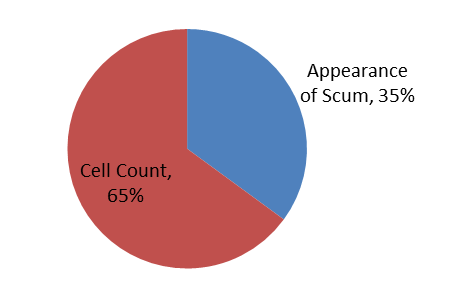 Advisory LengthIn general, these advisories lasted less than 60 daysAdvisory Issuance by Month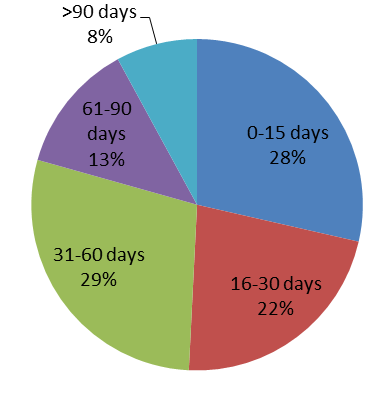 Majority of advisories issued in July and August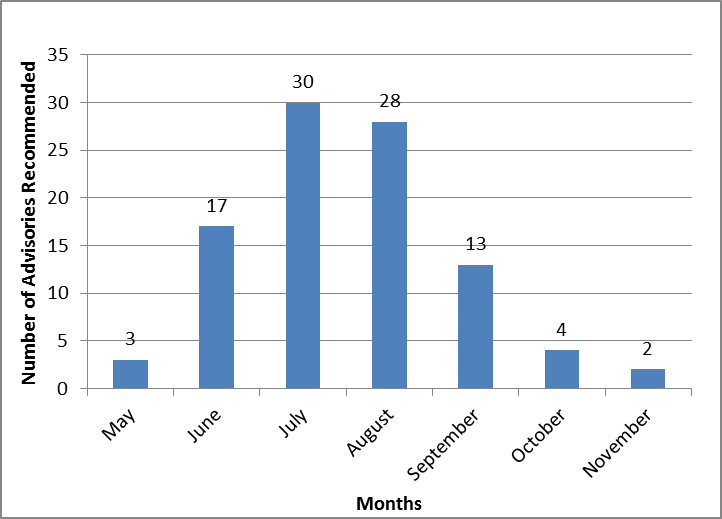 Advisory Locations Locations tend to be in Eastern Massachusetts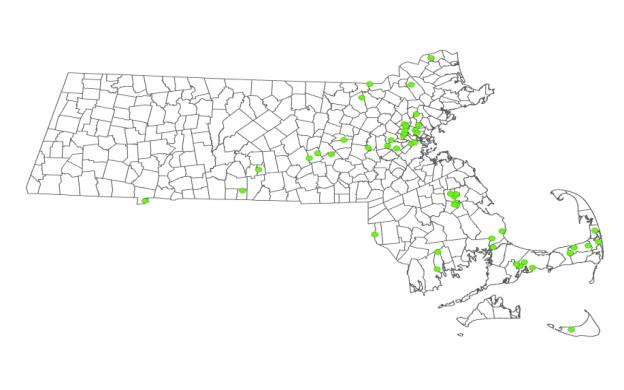 Lessons LearnedHABs are a common in MassachusettsTend to be concentrated in eastern Massachusetts  Most frequently occur in the summer monthsMay continue into the fall Mutual relianceMDPH relies on local officials/residents to report bloomsLocal officials rely on MDPH to provide technical and analytical support  Monitoring is resource intensive Lessons LearnedPhotographs are important!A significant number of blooms are identified by photographed scums Helps to limit responding to issues that are clearly not HAB-related Lessons LearnedGreat deal of public interest in this issueSampling of media reports from 2015Future EffortsHarmonize MDPH guidelines with evolving federal guidanceUse data for development of predictive modelsContinue to provide analytical and technical assistance to local health officials, requesting agencies, and othersAcknowledgmentsThis work was partially supported by a US Centers for Disease Control and Prevention cooperative agreement and a US Environmental Protection Agency BEACH grant.The content of this presentation and the views expressed by the authors do not necessarily reflect the official views of our federal partners. State partners: MA Department of Environmental Protection, MA Department of Conservation and Recreation, local health officials, and watershed organizations Air and water temp.SalinitySecchi disk depthpHDissolved oxygenTurbidity